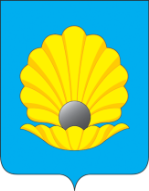 СОВЕТ ДЕПУТАТОВПОСЕЛЕНИЯ ФИЛИМОНКОВСКОЕ В ГОРОДЕ МОСКВЕРЕШЕНИЕО сокращении арендной платы за арендуемое муниципальное нежилое помещение субъектом малого предпринимательства в связи с введением на территории города Москвы режима повышенной готовностиВ соответствии с Федеральным законом от 06.10.2003 N 131-ФЗ «Об общих принципах организации местного самоуправления в Российской Федерации», Законом г. Москвы от 06.11.2002 N 56 «Об организации местного самоуправления в городе Москве», Уставом поселения Филимонковское в городе Москве, на основании договора аренды нежилого помещения от 13.05.2019 № 1, принимая во внимание Указ Мэра Москвы от 05.03.2020 № 12-УМ «О введении режима повышенной готовности» и учитывая негативные экономические последствия, связанные с распространение коронавирусной инфекции,СОВЕТ ДЕПУТАТОВ ПОСЕЛЕНИЯ ФИЛИМОНКОВСКОЕ РЕШИЛ:ООО «Навигатор», осуществляющему на территории поселения Филимонковское и не приостановившему свою деятельность в соответствии с Указом Мэра Москвы от 05.03.2020 № 12-УМ «О введении режима повышенной готовности» по следующим видам предпринимательской деятельности:- торговля розничная прочими пищевыми продуктами в специализированных магазинах,сократить размер арендной платы за арендуемое муниципальное нежилое помещение на период с 01.01.2021 по 31.03.2021 включительно с 148 500 рублей в месяц до 100 000 рублей в месяц.Администрации поселения Филимонковское в городе Москве заключить с ООО «Навигатор» дополнительное соглашение в соответствии с п.1 настоящего решения на период с 01.01.2021 по 31.03.2021 включительно.Настоящее решение вступает в силу со дня его принятия. Контроль за исполнением настоящего решения возложить на главу поселения Филимонковское Аришину Марию Васильевну.Глава поселения Филимонковское                                        М.В. Аришина21.01.2021№ 32/1 